FURL Screenshots – 06/04/2015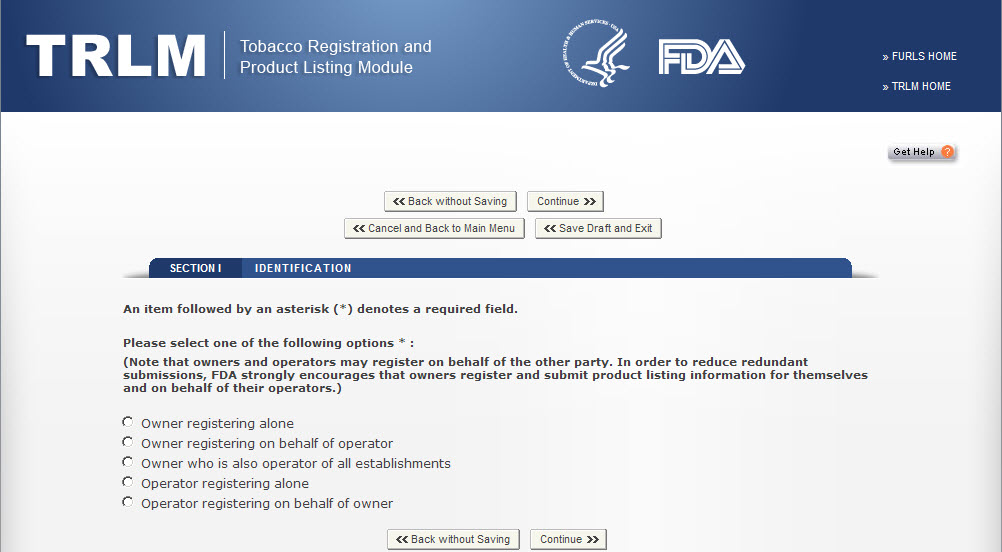 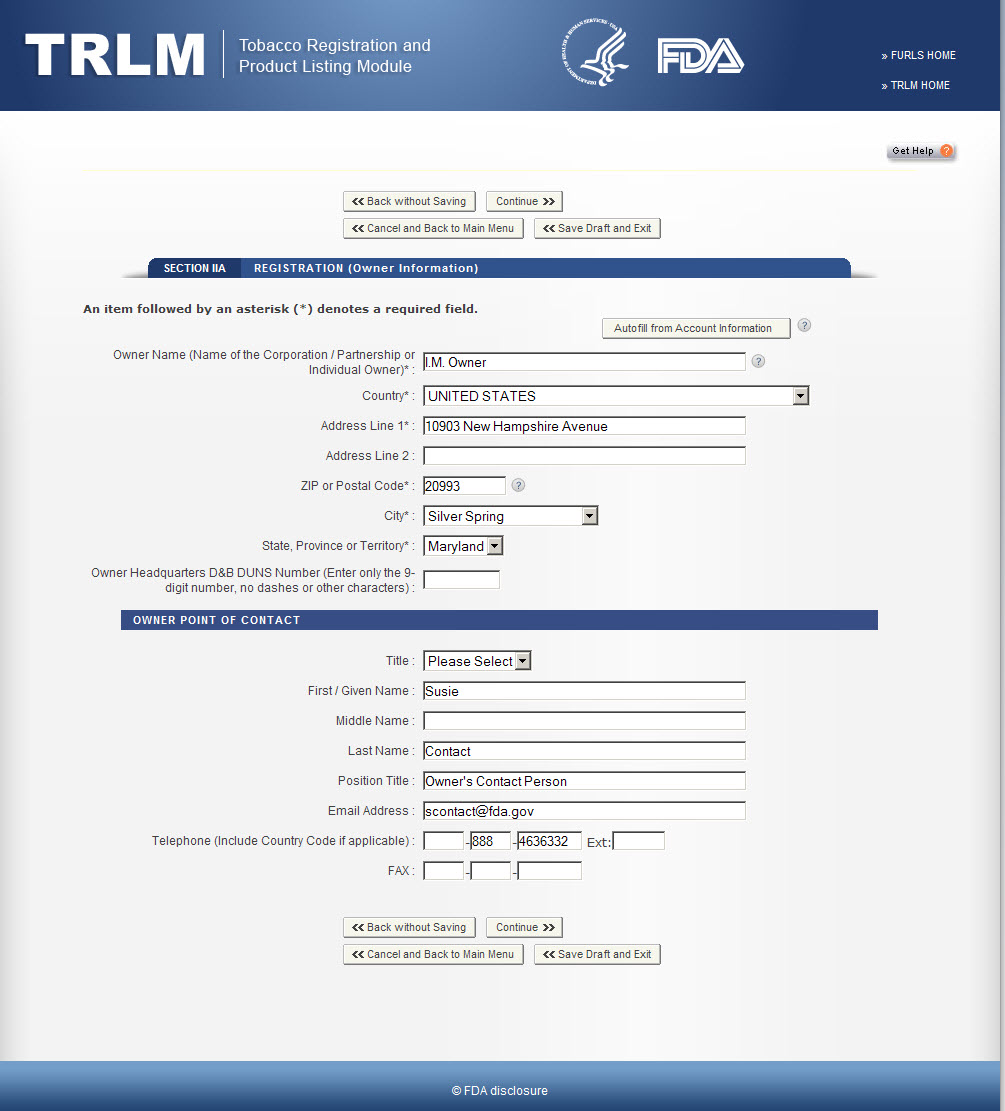 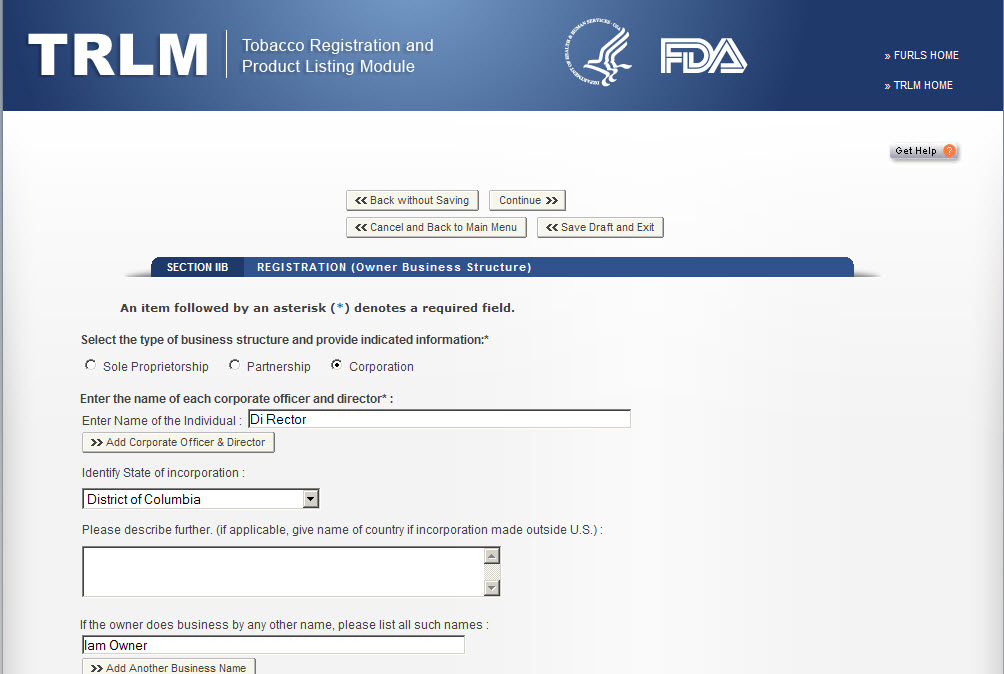 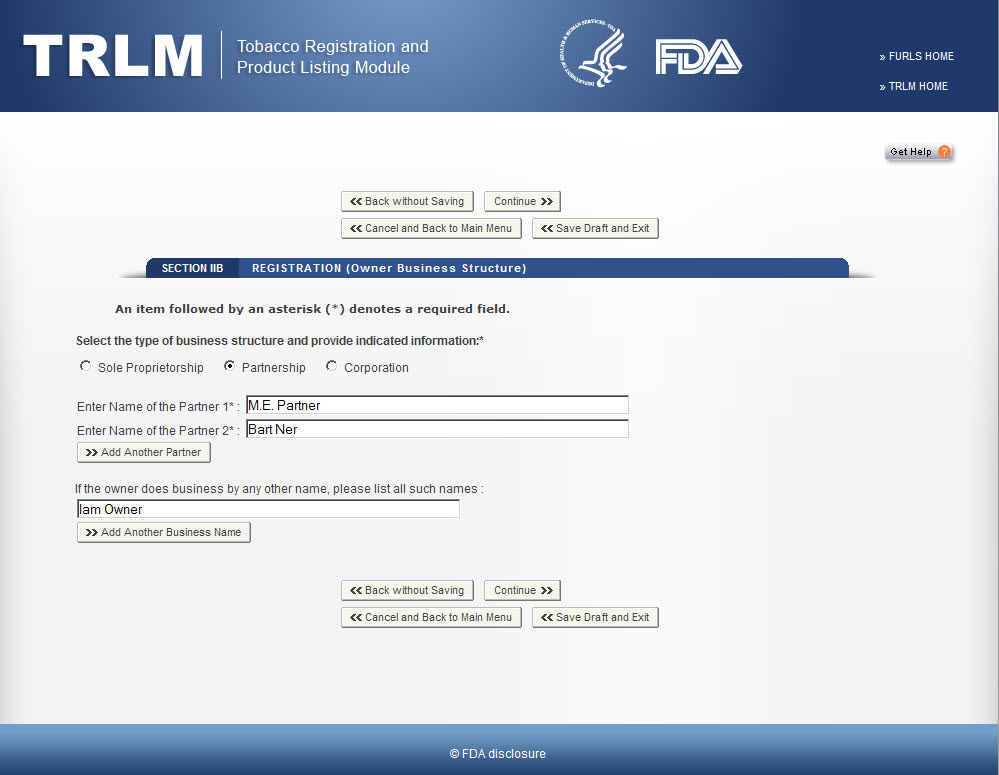 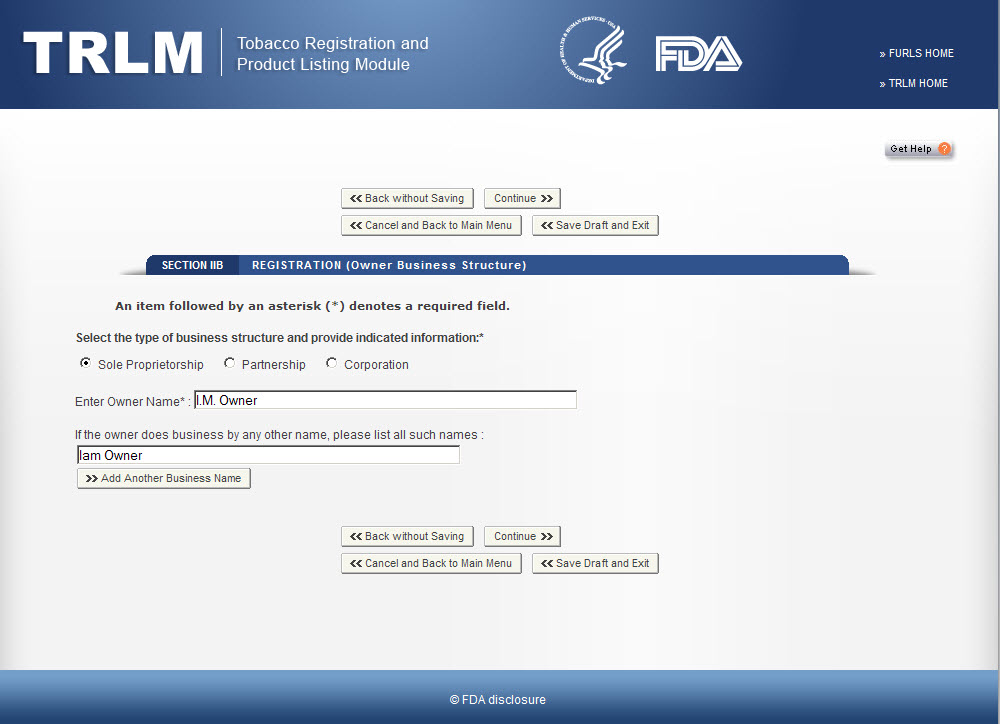 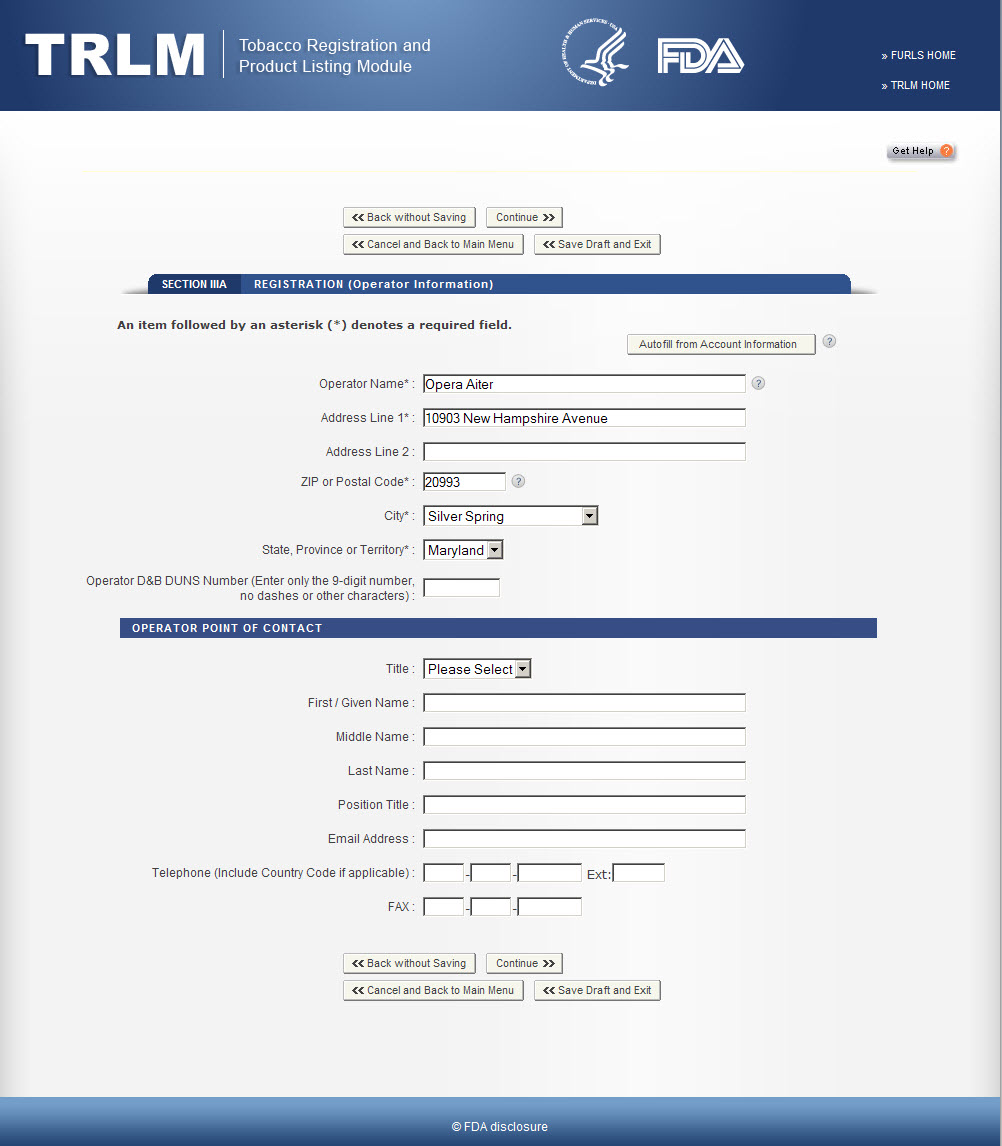 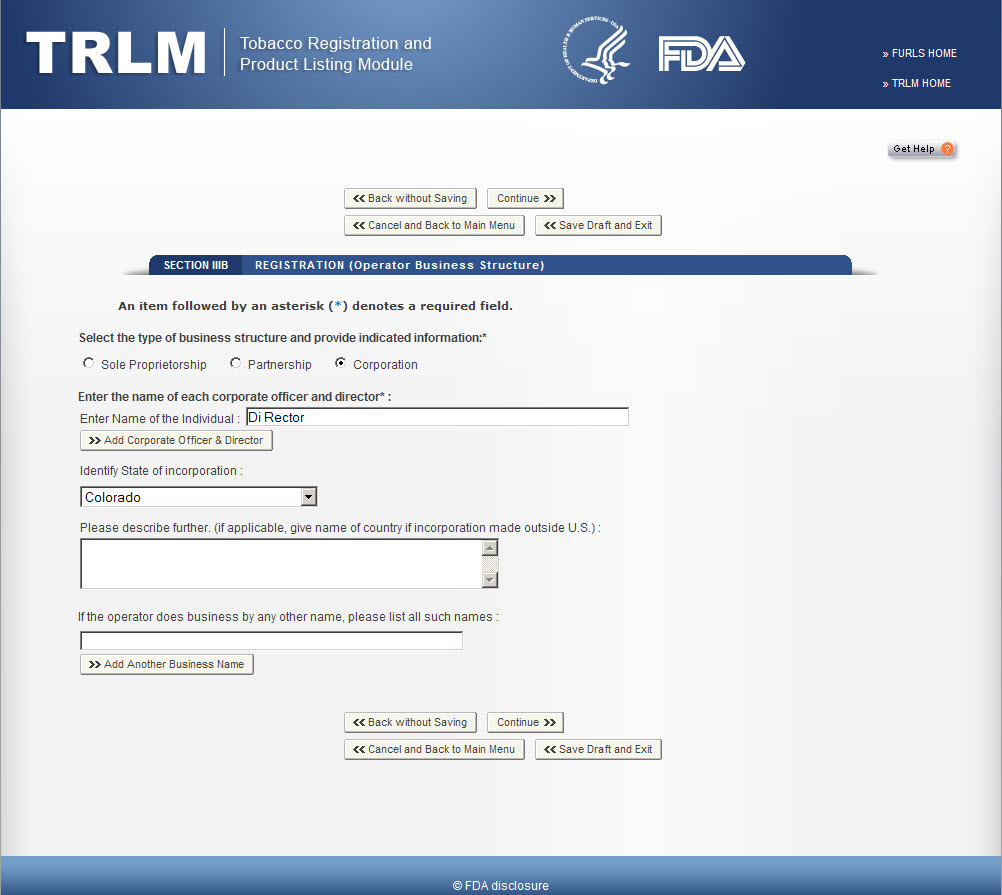 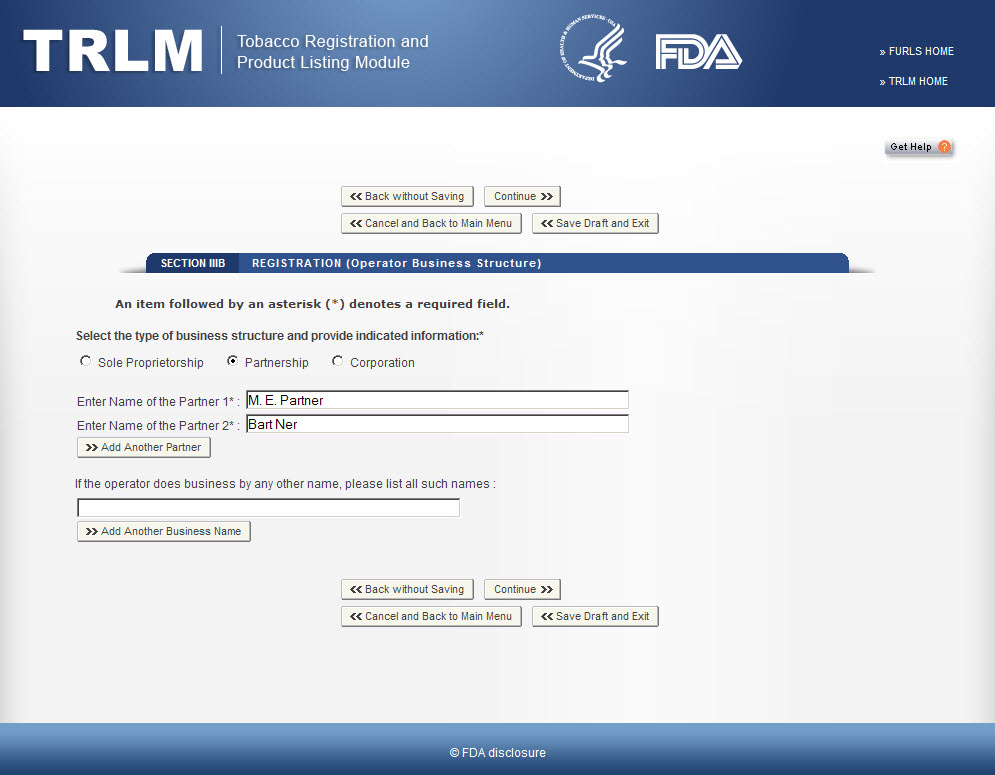 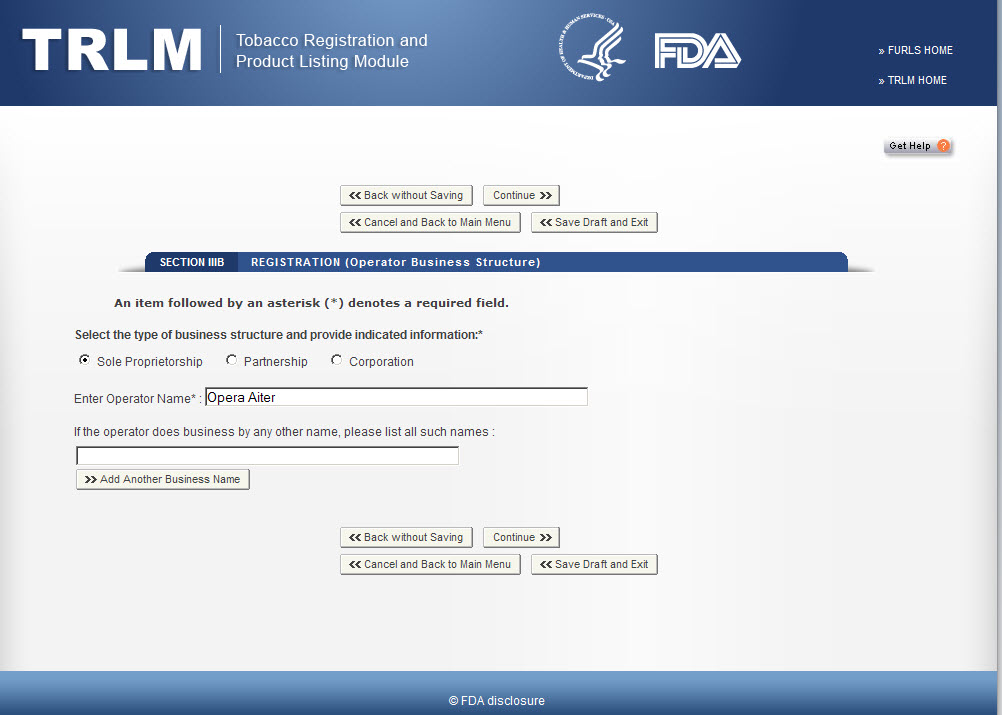 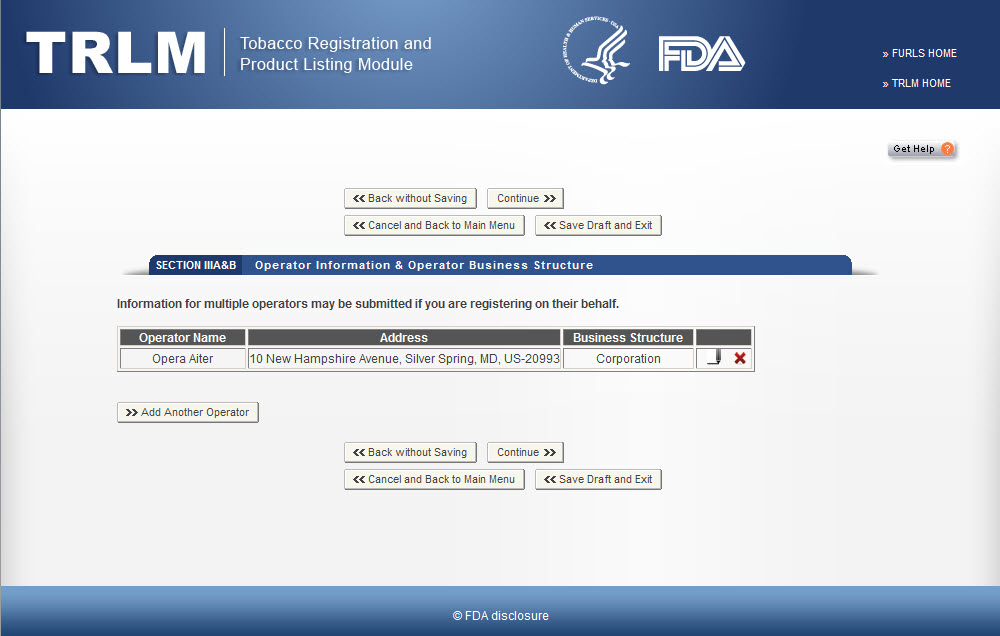 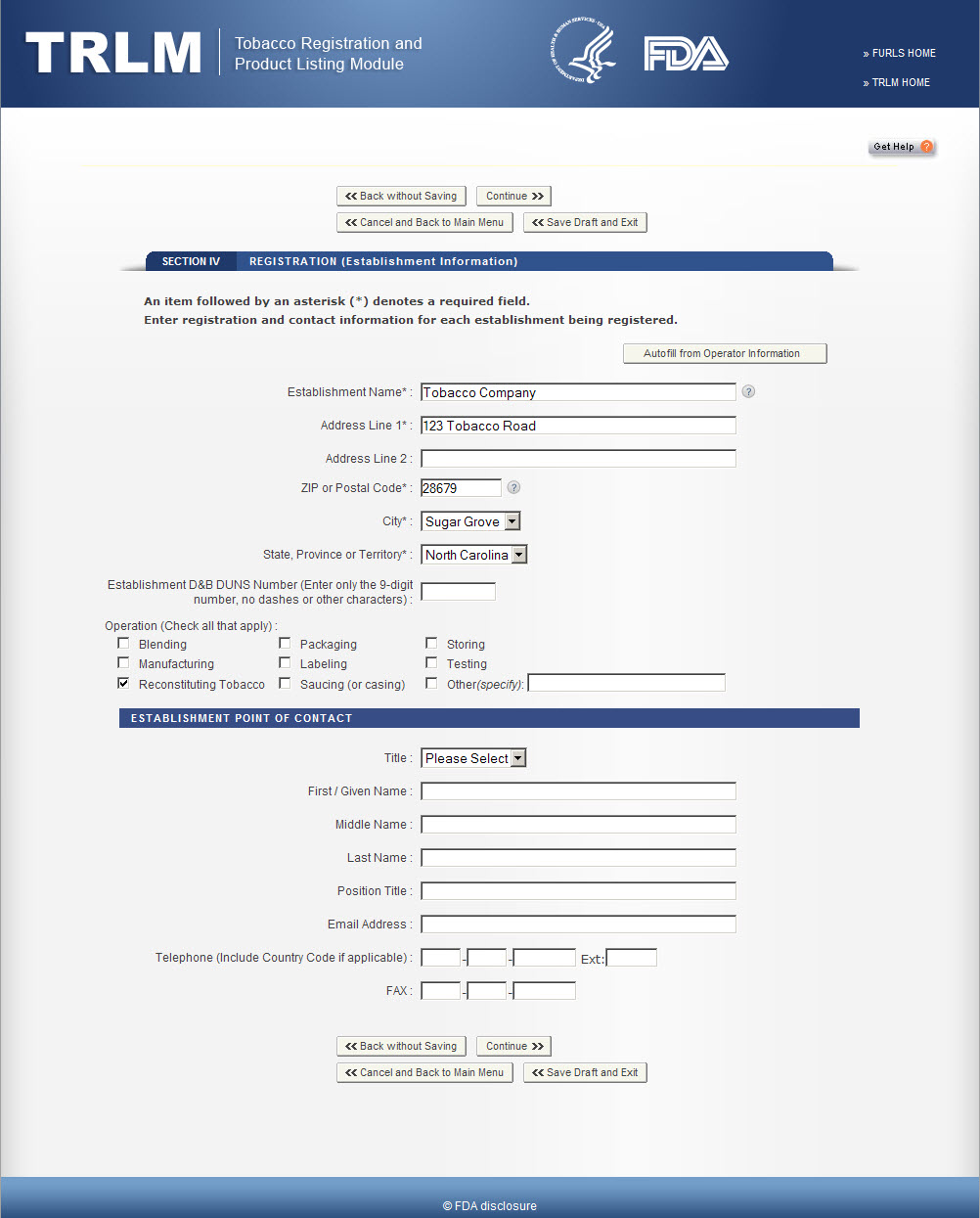 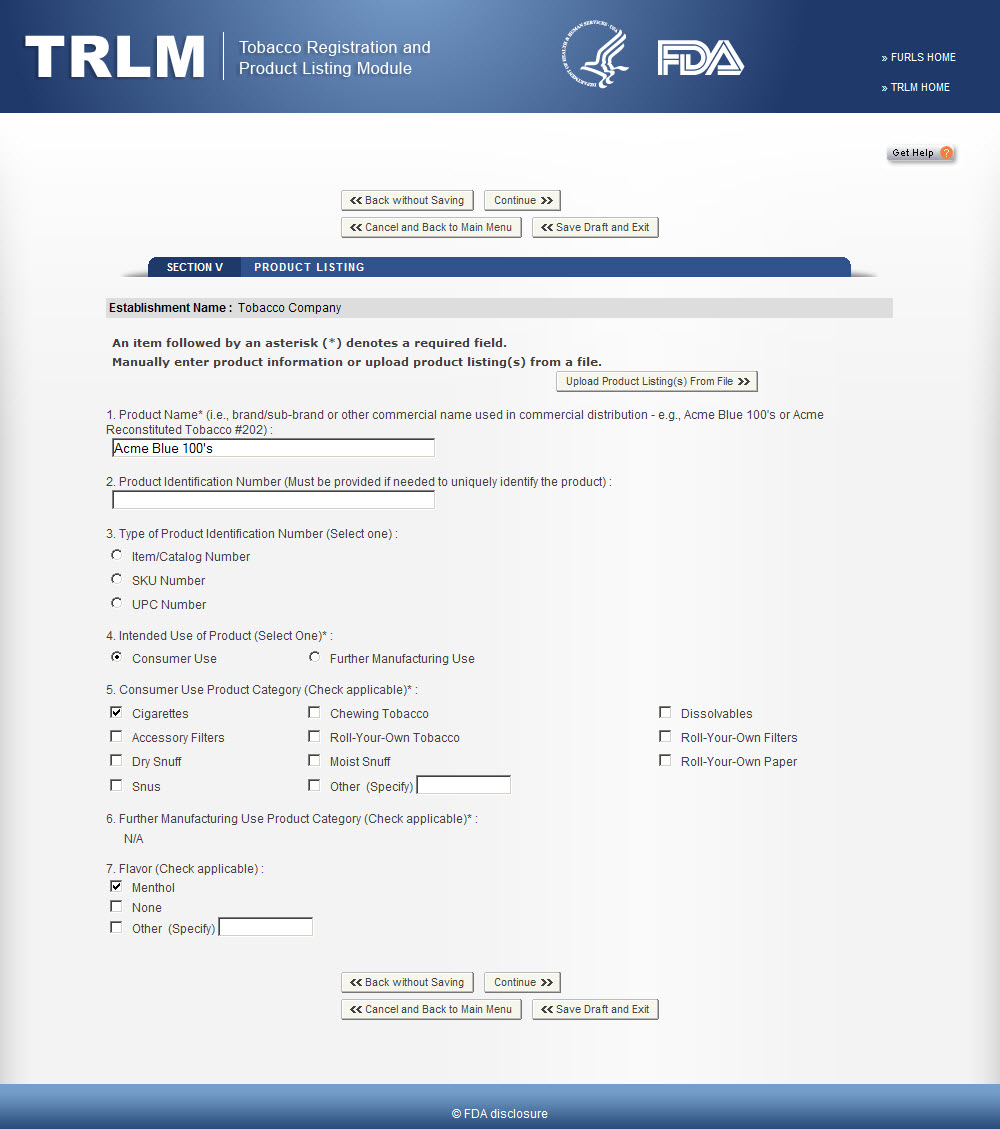 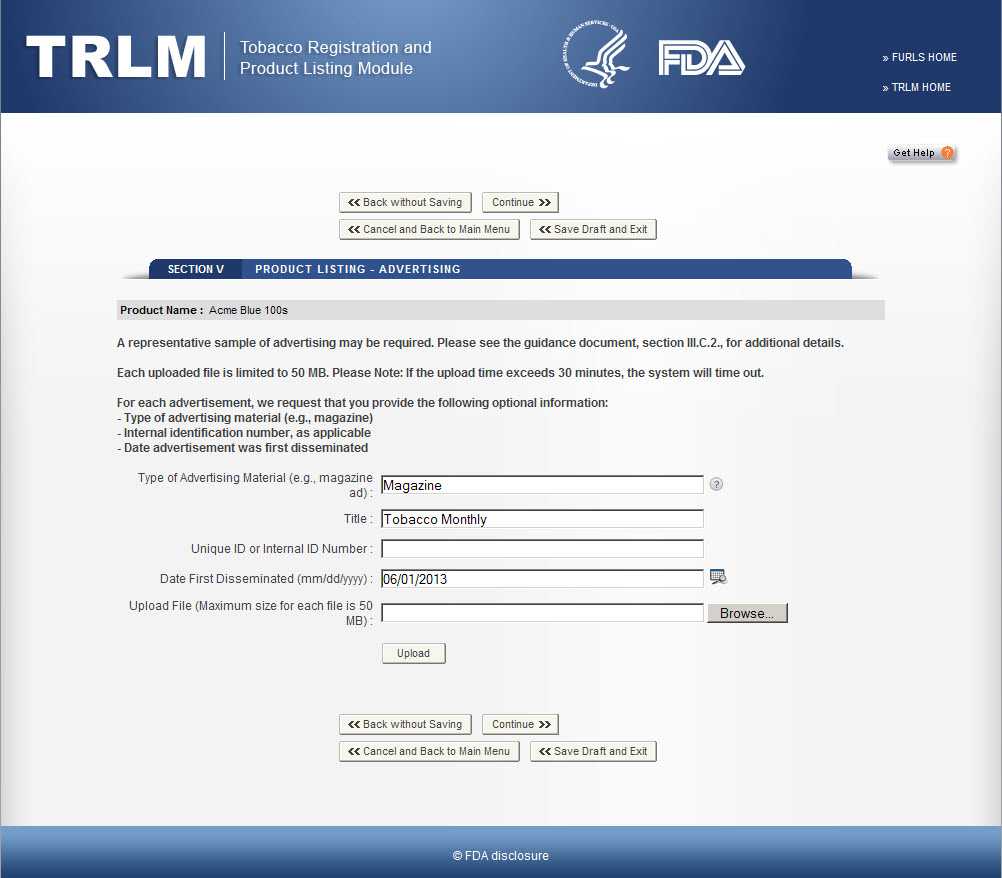 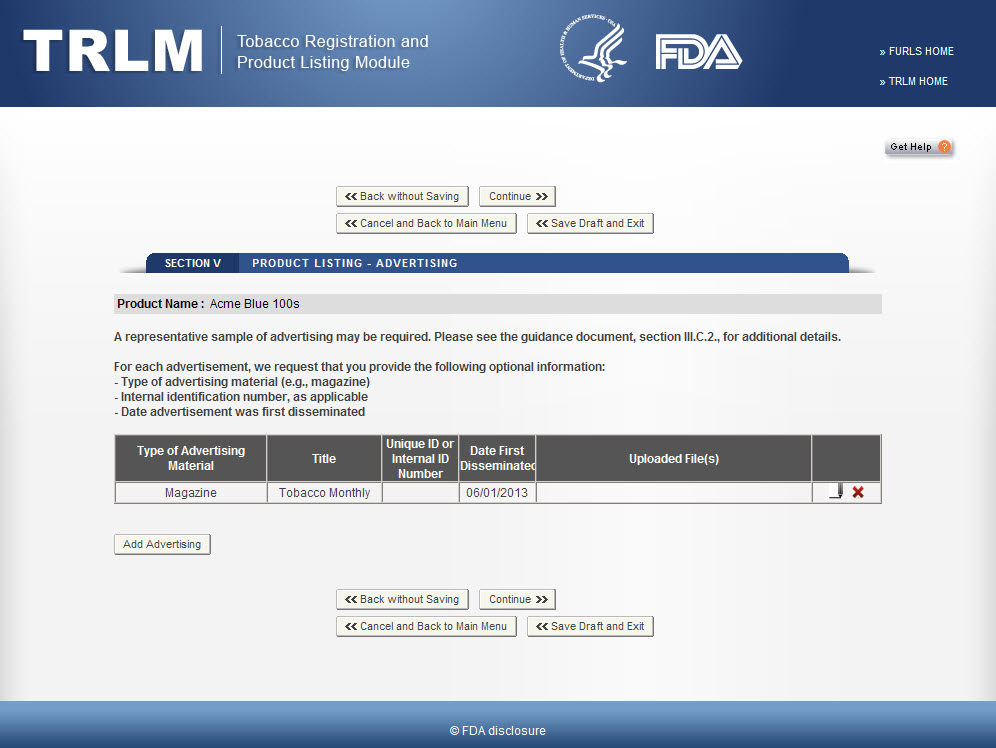 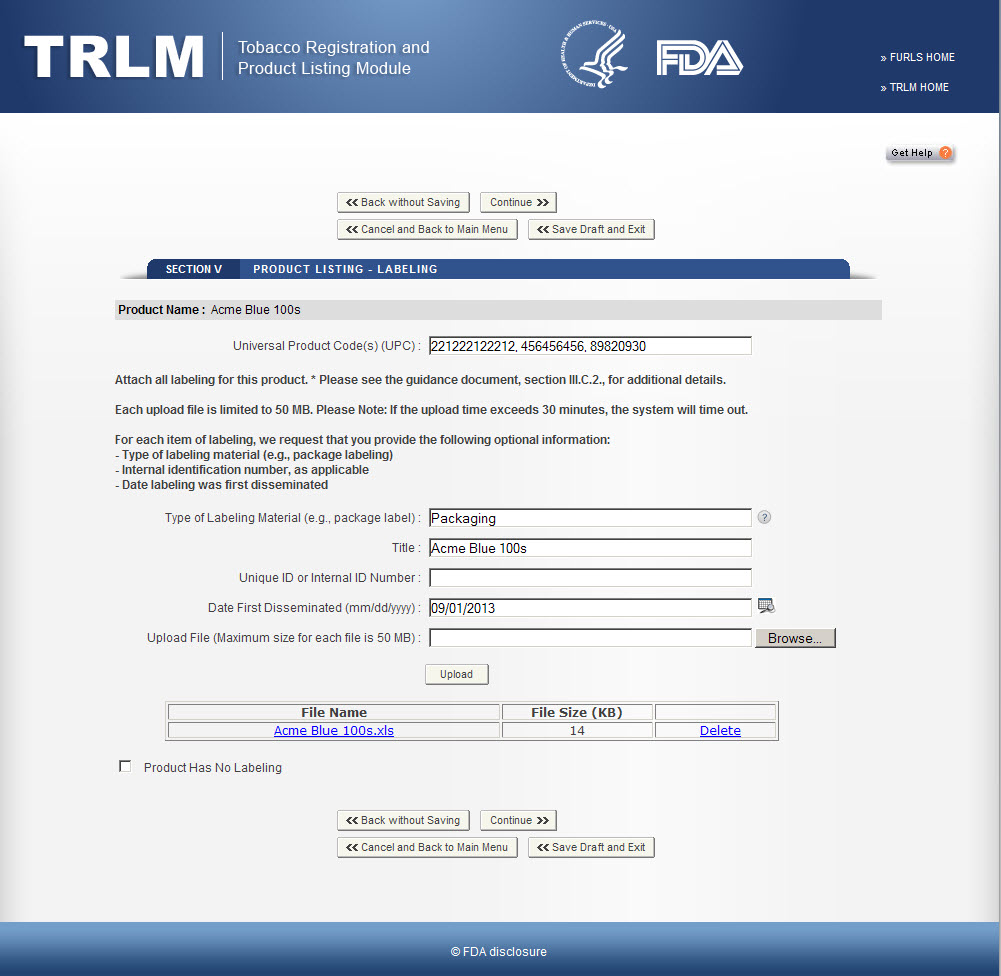 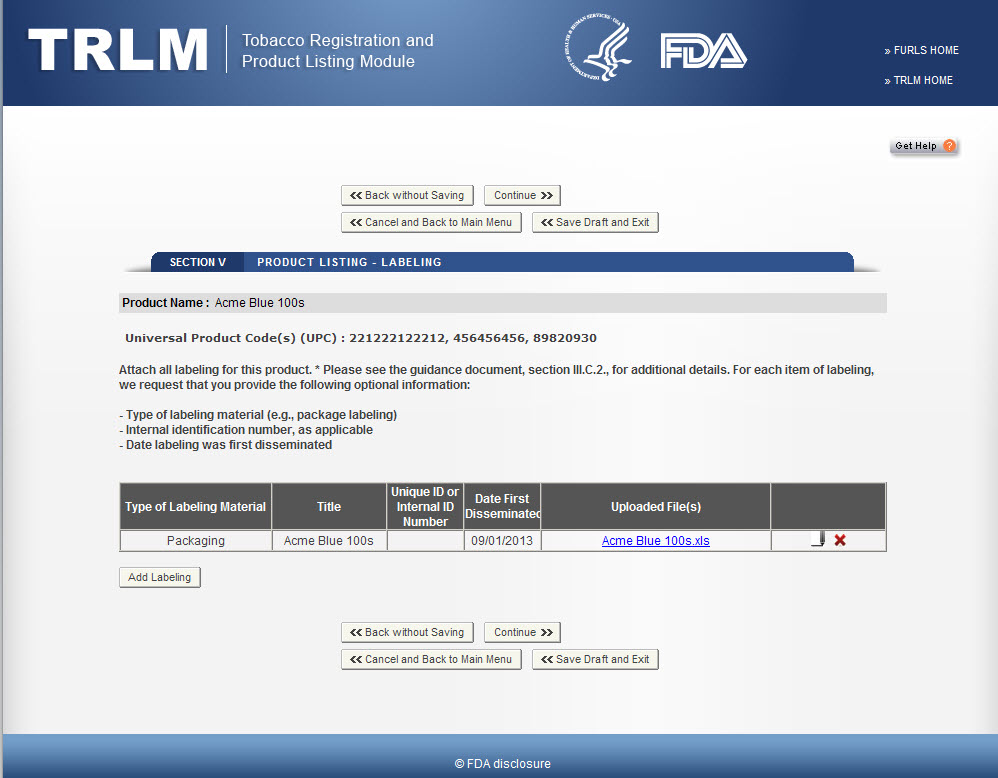 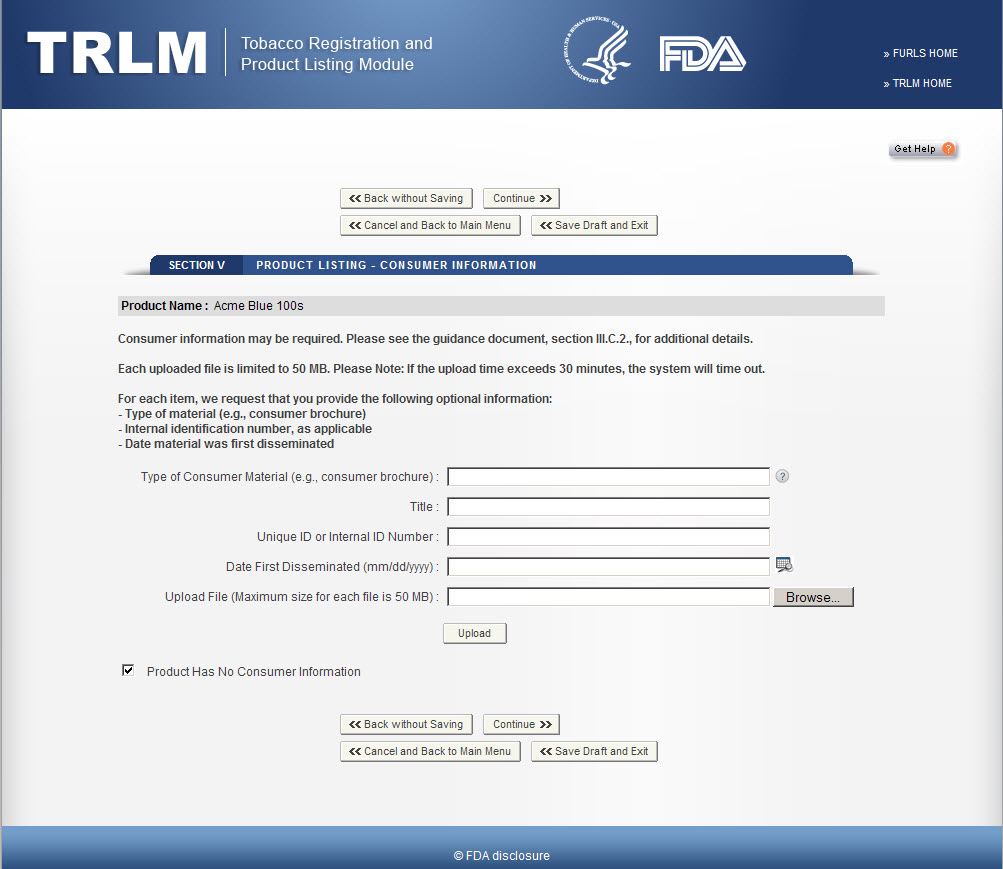 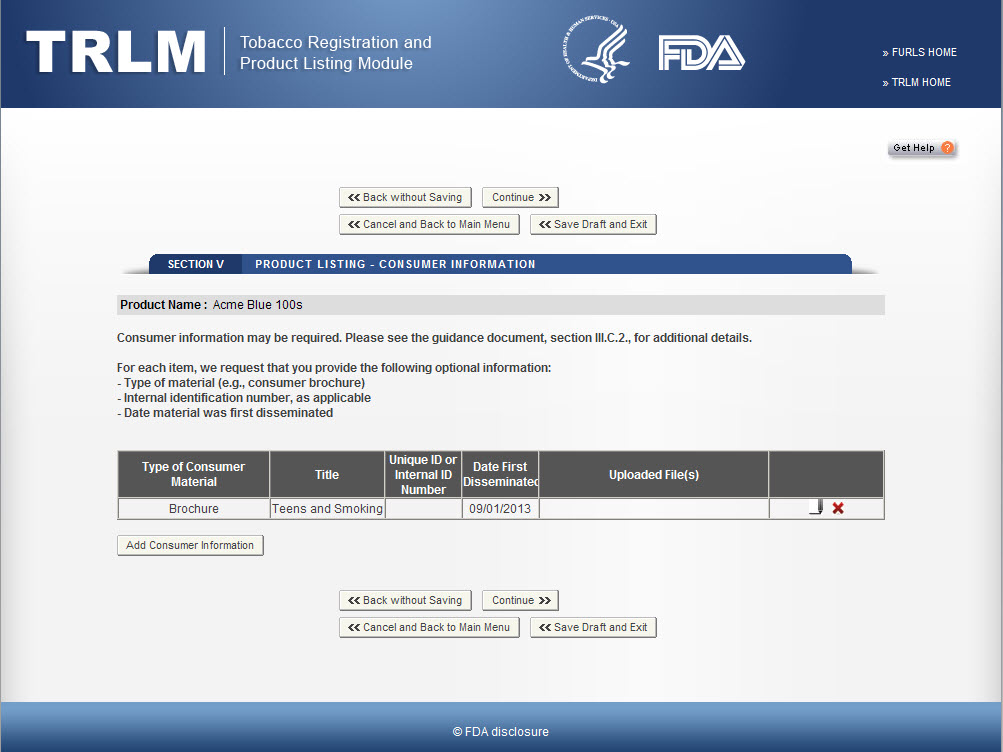 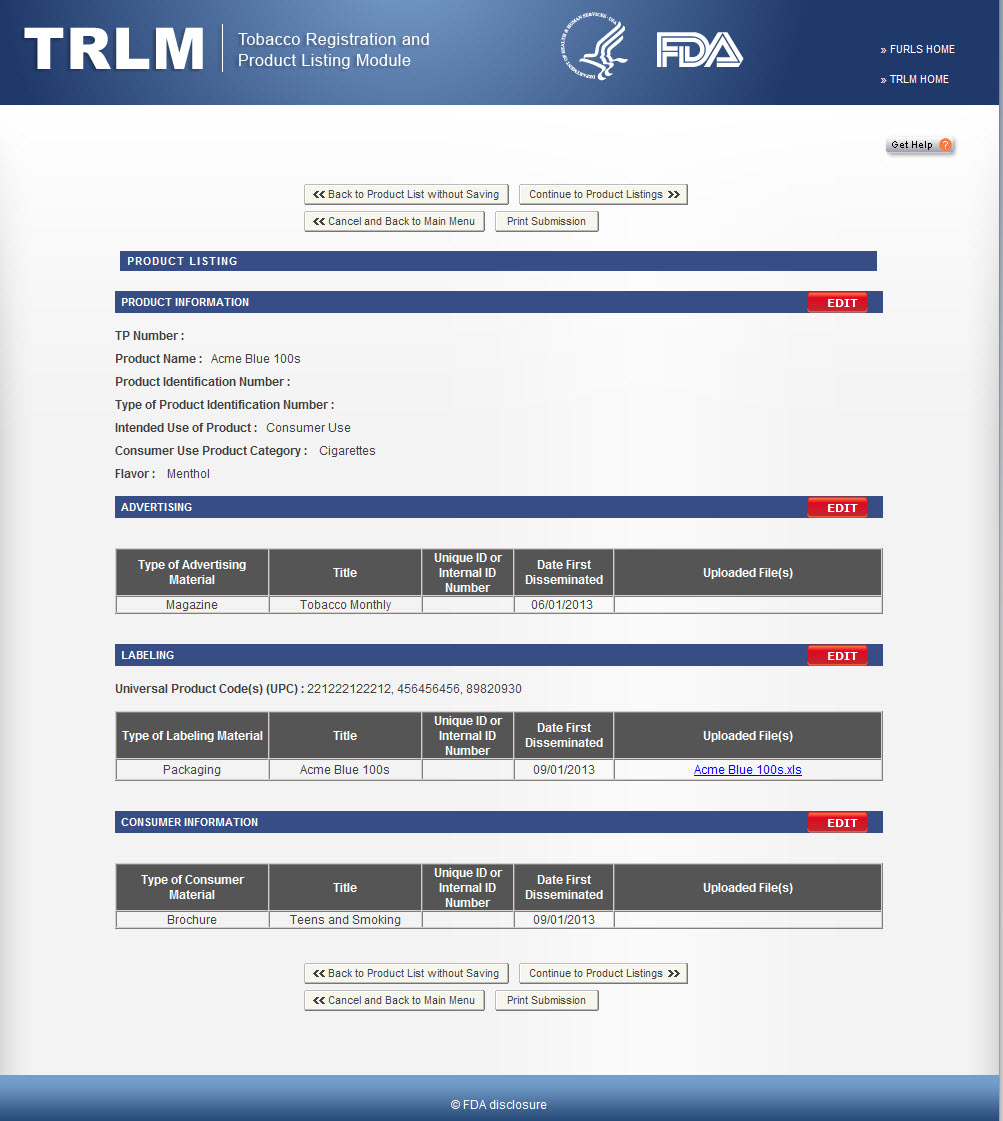 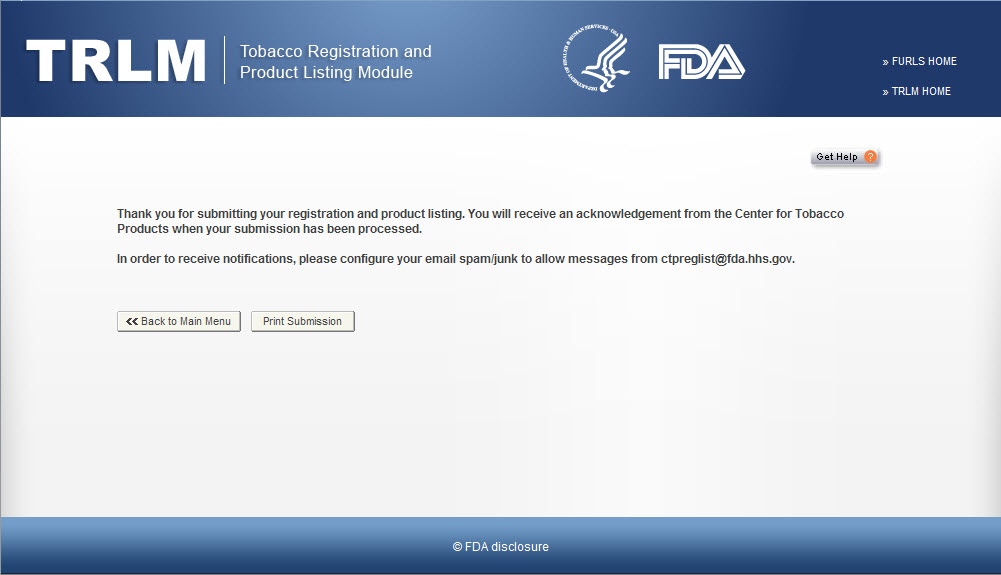 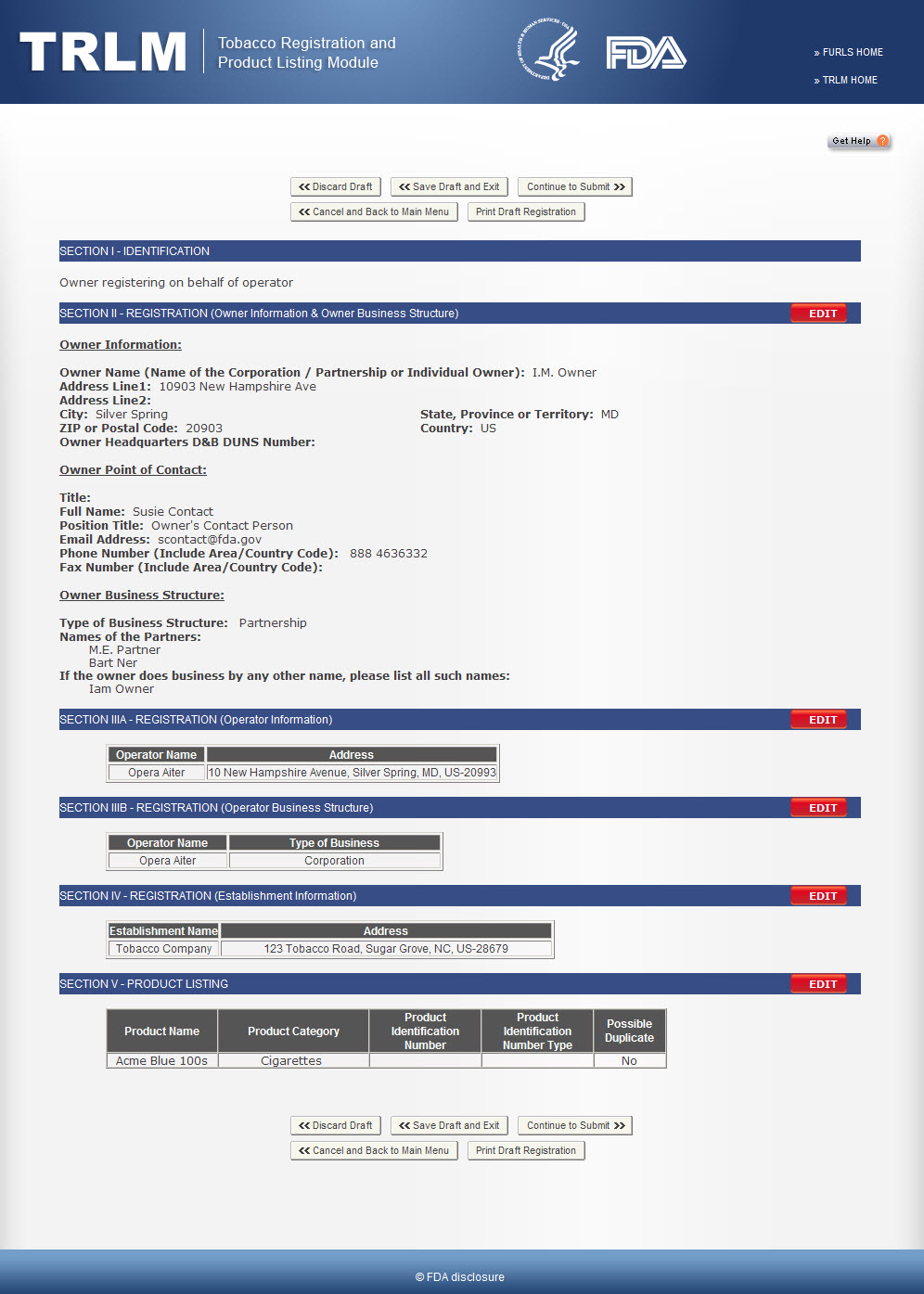 